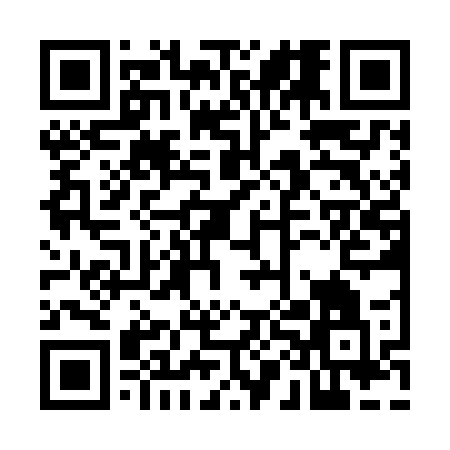 Ramadan times for Cottage Farm, Missouri, USAMon 11 Mar 2024 - Wed 10 Apr 2024High Latitude Method: Angle Based RulePrayer Calculation Method: Islamic Society of North AmericaAsar Calculation Method: ShafiPrayer times provided by https://www.salahtimes.comDateDayFajrSuhurSunriseDhuhrAsrIftarMaghribIsha11Mon6:076:077:191:124:327:077:078:1912Tue6:056:057:181:124:337:087:088:2013Wed6:046:047:161:124:337:087:088:2114Thu6:026:027:141:124:347:097:098:2215Fri6:016:017:131:114:347:107:108:2316Sat5:595:597:111:114:357:117:118:2417Sun5:575:577:101:114:357:127:128:2518Mon5:565:567:081:114:367:137:138:2619Tue5:545:547:071:104:367:147:148:2720Wed5:535:537:051:104:377:157:158:2821Thu5:515:517:041:104:377:167:168:2922Fri5:495:497:021:094:387:177:178:3023Sat5:485:487:011:094:387:187:188:3124Sun5:465:466:591:094:387:197:198:3225Mon5:445:446:581:084:397:207:208:3326Tue5:435:436:561:084:397:217:218:3427Wed5:415:416:541:084:397:227:228:3528Thu5:395:396:531:084:407:237:238:3629Fri5:385:386:511:074:407:247:248:3730Sat5:365:366:501:074:407:257:258:3831Sun5:345:346:481:074:417:267:268:401Mon5:335:336:471:064:417:267:268:412Tue5:315:316:451:064:417:277:278:423Wed5:295:296:441:064:427:287:288:434Thu5:285:286:421:054:427:297:298:445Fri5:265:266:411:054:427:307:308:456Sat5:245:246:391:054:437:317:318:467Sun5:235:236:381:054:437:327:328:478Mon5:215:216:361:044:437:337:338:489Tue5:195:196:351:044:437:347:348:5010Wed5:185:186:331:044:447:357:358:51